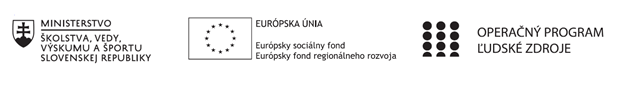 Správa o činnosti pedagogického klubu Príloha:Prezenčná listina zo stretnutia pedagogického klubuPríloha správy o činnosti pedagogického klubu                                                                                             PREZENČNÁ LISTINAMiesto konania stretnutia: Gymnázium Andreja Sládkoviča, Komenského 18, Banská BystricaDátum konania stretnutia: 31. 1. 2022Trvanie stretnutia: od 15.00 hod. do18.00 hod.Zoznam účastníkov/členov pedagogického klubu:Meno prizvaných odborníkov/iných účastníkov, ktorí nie sú členmi pedagogického klubu  a podpis/y:Prioritná osVzdelávanieŠpecifický cieľ1.1.1 Zvýšiť inkluzívnosť a rovnaký prístup ku kvalitnému vzdelávaniu a zlepšiť výsledky a kompetencie detí a žiakovPrijímateľGymnázium Andreja SládkovičaKomenského 18, Banská BystricaNázov projektuMyslím, teda somKód projektu  ITMS2014+NFP312011W106Názov pedagogického klubu Pedagogický klub BIODátum stretnutia  pedagogického klubu31.1.2022Miesto stretnutia  pedagogického klubuGymnázium A. Sládkoviča v Banskej BystriciMeno koordinátora pedagogického klubuMgr. Dávid KaňukOdkaz na webové sídlo zverejnenej správywww.gasbb.edupage.org Manažérske zhrnutie:kľúčové slová:receptor, podnet, zmysly, chemoreceptory, mechanoreceptory, prúdový zmysel, statocysta, fotoreceptory, typy očí, rádioreceptoryexperiment, video, didaktická hra, brainstorning anotácia:Stretnutie Pedagogického klubu BIO na ďalšie možnosti začleňovania aktivít zameraných na rozvíjanie prírodovednej gramotnosti na hodinách BIO.  Hlavné body, témy stretnutia, zhrnutie priebehu stretnutia: Diskusia a výmena skúseností o aktivitách uskutočnených na hodinách Členovia Pedagogického klubu Biológie diskutovali a  vymieňali si skúsenosti o  aktivitách uskutočnených na hodinách, ktorými sa snažili podporovať prírodovednú gramotnosť žiakov vo vyučovaní biológie na tému Zmyslové sústavy živočíchov.Vyučujúci BIO predstavili jednotlivé metodiky pomáhajúce žiakom prehĺbiť základné poznatky o Zmyslovej sústave živočíchov. Žiaci sa analýzou obrazu a textu učia hľadať a porovnávať  informácie, triediť základné pojmy a zovšeobecniť výsledky analýzy.. Vyučujúci vedú žiakov k riešeniu problému zodpovedaním výskumnej otázky vlastným premýšľaním, štúdiom a diskusiou, prepájaním poznatkov, argumentovaním. Zapamätanie poznatkov sa teda opiera a vyššie kognitívne funkcie, nielen o mechanické zapamätanie poznatkov bez pochopenia celku.Každá z týchto menovaných tém obsahuje pracovné listy, didaktické hry, laboratórne cvičenia, motivačné aktivity a asociačné aktivity v podobe brainstormingu a  myšlienkových máp. Tento materiál presahuje svojím obsahom predmet biológie. Vyučujúci sa zhodli aj na možnosti zaradenia, iných zaujímavých bádateľských aktivít na danú tému. Diskusie prebiehali aj o tom ako viesť žiakov k  samostatnosti pri hľadaní odpovedí na otázky. Žiaci sa naučia rozdiely medzi špecifikami jednotlivých sústav, ich funkciách a vývoji u jednotlivých skupín bezstavovcov a stavovcov, naučia sa deliť sústavu podľa podnetu a prostredia z ktorého podnet prichádza. Závery a odporúčania:Tieto aktivity prinášajú žiakom jedinečnú možnosť ako učivo Pohybová sústava živočíchov a človeka priniesť v  atraktívnejšej a  zábavnejšej podobe. Prínosom jednotlivých metodík sú materiály, pracovné listy, texty, pojmové mapy, vedomosti s  aplikáciou na životné skúsenosti, ktoré pomôžu v lepšej orientácii v  danej problematike.Vypracoval (meno, priezvisko)Mgr. Ľudmila GolianováDátum31.1.2022PodpisSchválil (meno, priezvisko)PhDr. Iveta OnuškováDátum31.1.2022PodpisPrioritná os:VzdelávanieŠpecifický cieľ:1.1.1 Zvýšiť inkluzívnosť a rovnaký prístup ku kvalitnému vzdelávaniu a zlepšiť výsledky a kompetencie detí a žiakovPrijímateľ:Gymnázium Andreja SládkovičaKomenského 18, Banská BystricaNázov projektu:Myslím, teda somKód ITMS projektu:NFP312011W106Názov pedagogického klubu:Klub učiteľov BIOč.Meno a priezviskoPodpisInštitúcia1.Mgr. Dávid KaňukGAS BB2.Mgr. Ľudmila GolianováGAS BB3.Mgr. Dana OršulováGAS BB4.Mgr. Tímea RothGAS BBč.Meno a priezviskoPodpisInštitúcia